Министерство образования Республики МордовияСовет директоров средних профессиональных образовательных учреждений Республики МордовияГБПОУ РМ «Саранский электромеханический колледж»ПОЛОЖЕНИЕо проведении Республиканского конкурса видеороликов на лучшее чтение стихотворений Н.А. Заболоцкого, посвященный 120-летию жизни и творчества поэтаСаранск, 2022ПОЛОЖЕНИЕо проведении Республиканского конкурса видеороликов на лучшее чтение стихотворений Н. А. Заболоцкого, посвященный 120-летию жизни и творчества поэта1 Общие положения1.1 Настоящее положение определяет цели, задачи и порядок проведения Республиканского конкурса видеороликов на лучшее чтение стихотворений 
Н. А. Заболоцкого, посвященный 120-летию жизни и творчества поэта в средних профессиональных образовательных учреждениях Республики Мордовия (далее- конкурс), который проводится в соответствии с Планом работы Совета директоров СПОУ РМ на 2022-2023 учебный год.1.2 Конкурс организует и проводит Государственное бюджетное профессиональное образовательное учреждение Республики Мордовия «Саранский электромеханический колледж» (далее – ГБПОУ РМ «Саранский электромеханический колледж»).1.3 Участие в Конкурсе в соответствии с настоящим Положением означает полное и безоговорочное согласие участника с правилами его проведения, изложенными в настоящем Положении.2 Цели и задачи Конкурса2.1 Цели Конкурса:– привлечение внимания молодежи к чтению поэтических произведений и стимулирование интереса к поэзии;– пропаганда чтения как вида интеллектуальной деятельности;– продолжить работу над формированием выразительности речи, умением владеть искусством слова;– раскрытие творческого потенциала обучающихся;– расширение представления обучающихся о творчестве 
Н. А. Заболоцкого, приобщение к миру искусства слова.2.2 Задачи Конкурса:–  формирование патриотических чувств у подрастающего поколения;– развитие эстетического вкуса, интеллектуальных и творческих способностей участников мероприятия;– углубление знаний по литературе;– выявление творческой, социально- активной молодежи и содействие развитию их способностей.3 Участники Конкурса3.1 В Конкурсе могут принять участие обучающиеся средних профессиональных образовательных учреждений Республики Мордовия.3.2 Конкурс проводится заочно.3.3 Участие в Конкурсе является добровольным.3.4 Участники конкурса могут представить на конкурс не более одной работы от учебного заведения.3.5 Участие может быть индивидуальным или совместным.4 Сроки и этапы проведения Конкурса4.1 Первый этап с 22.10.2022 по 29.10.2022 – предоставление конкурсных материалов и заявок на участие в конкурсе (Приложение1) на адрес электронной почты: koll.elmechan.sar@e-mordovia.ru с пометкой «Конкурс видеороликов стихотворений Н. А. Заболоцкого».4.2 Второй этап с 30.10.2022 по 05.11.2022 – работа Экспертной комиссии (членов жюри);4.3 Третий этап 06.11.2022 подведение итогов Конкурса. Оформление и отправка дипломов победителям и призерам.5 Требования к оформлению5.1 Видеоролик должен быть снят на русском языке.5.2 Минимальная продолжительность – 30 секунд. Максимальная продолжительность – 3 минуты.5.3 В видео должен быть отчетливо слышен голос Участника.5.4 Участник должен опубликовать видеоролик на личном аккаунте Youtube с открытым доступом к просмотру видео. Публикации на Youtube должна иметь следующее название – Конкурс «Н. А. Заболоцкого».  Имя и фамилия Участника.5.5 Видео или ссылку на видео необходимо направить на адрес электронной почты koll.elmechan.sar@e-mordovia.ru до 23:59 29 октября по местному времени.6 Критерии оценивания конкурсных работ6.1 Экспертиза работ проводится членами конкурсного жюри.  Конкурсные работы оцениваются по следующим критериям:– соответствие представленной работы теме Конкурса;– познавательная направленность;– обоснованность целей и задач.7 Подведение итогов конкурса7.1 Итоги Конкурса подводит жюри Конкурса, которое определяет победителя Конкурса и призеров среди участников. Победителям присуждается 1 место, призерам присуждается 2,3 места, все остальные считаются участниками конкурса.7.2 Итоговая оценка каждого участника формируется путем суммирования оценок всех членов жюри по всем критериям. Результаты конкурса пересмотру не подлежат.Координаторы конкурса: – Кочергина Ольга Александровна, преподаватель общеобразовательных дисциплин, тел. 89176956897;– Спицина Ольга Викторовна, заведующая методическим кабинетом,  тел. 89272742011.Председатель конкурса: – Никерова Наталья Викторовна, канд. филол. наук., доцент кафедры литературы и методики обучения литературы ФГБОУ ВО «Мордовский государственный педагогический университет имени М.Е. Евсевьева».Приложение 1ЗАЯВКАна участие в Республиканском конкурсе видеороликов на лучшее чтение стихотворений Н. А. Заболоцкого, посвященного 120-летию жизни и творчества поэтаСОГЛАСОВАНОПредседатель Совета директоров СПОУ Республики Мордовия Ю. В. Тутуков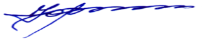 «____»______________ 2022 г.УТВЕРЖДАЮДиректор ГБПОУ РМ «Саранский электромеханический колледж»_____________С. А. Махалов«___» ____________ 2022Полное наименование учебного заведенияФИО участника (полностью)ФИО руководителя (полностью), должностьАдрес электронной почтыКонтактный телефон